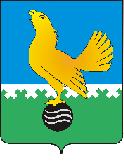 МУНИЦИПАЛЬНОЕ ОБРАЗОВАНИЕгородской округ Пыть-Ях Ханты-Мансийского автономного округа-ЮгрыАДМИНИСТРАЦИЯ ГОРОДАП О С Т А Н О В Л Е Н И ЕО внесении изменений в постановление администрации города от 29.09.2017 № 243-па «Об утверждении положения об оплате труда работников муниципальных образовательных организаций» (в ред. от 04.08.2021 № 367-па,от 23.12.2021 № 605-па,от 21.04.2022 № 142-па,от 22.06.2022 № 259-па,от 04.07.2022 № 282-па, от 28.10.2022 № 279-па,от 07.02.2023 № 38-па,от 13.09.2023 № 260-па, от 30.10.2023 № 296-па,от 29.11.2023 № 329-па)Руководствуясь статьей 134 Трудового кодекса Российской Федерации, постановлением Правительства Российской Федерации от 29 марта 2024 № 398 «О внесении изменений в Постановление Правительства Российской Федерации от 21 декабря 2021 № 2382», приказом Департамента образования и науки Ханты-Мансийского автономного округа-Югры от 12 апреля 2024 года № 10-П-731 «О внесении изменения в приложение к приказу Департамента образования и науки Ханты-Мансийского автономного округа – Югры от 11 июля 2022 года № 10-П-1425 «Об утверждении методических рекомендаций по условиям и порядку назначения и осуществления выплаты ежемесячного денежного вознаграждения за классное руководство педагогическим работникам государственных образовательных организаций Ханты-Мансийского автономного округа – Югры и муниципальных образовательных организаций, реализующих образовательные программы начального общего образования, образовательные программы основного общего образования, образовательные программы среднего общего образования, предусмотренных бюджету Ханты-Мансийского автономного округа – Югры из федерального бюджета», в целях исполнения перечня поручений Президента Российской Федерации по реализации Послания Президента Российской Федерации Федеральному Собранию Российской Федерации от 29 февраля 2024 года (от 30 марта 2024 года, подпункт «р» пункта 11), рекомендаций управления государственной регистрации нормативных правовых актов от 13.03.2024 № 01.03-М-188, внести в постановление администрации города от 29.09.2017 № 243-па «Об утверждении положения об оплате труда работников муниципальных образовательных организаций» следующие изменения:В преамбуле постановления исключить слова «, руководствуясь приказом Департамента образования и молодежной политики Ханты-Мансийского автономного округа - Югры от 02.03.2017 N 3-нп «Об утверждении Положений об установлении систем оплаты труда работников государственных образовательных организаций Ханты-Мансийского автономного округа - Югры, подведомственных Департаменту образования и молодежной политики Ханты-Мансийского автономного округа – Югры».В приложении к постановлению: Пункт 9 раздела I Положения изложить в следующей редакции: «9. Месячная заработная плата работника организации, полностью отработавшего за этот период норму рабочего времени и выполнившего норму труда (трудовые обязанности), не может быть ниже минимального размера оплаты труда, установленного федеральным законом, с применением к нему районного коэффициента и процентной надбавки к заработной плате за стаж работы в районах Крайнего Севера и приравненных к ним местностях.»;Пункт 10 раздела I Положения изложить в следующей редакции: «10. Регулирование размера заработной платы низкооплачиваемой категории работников организации до минимального размера оплаты труда, установленного федеральным законом, с применением к нему районного коэффициента и процентной надбавки к заработной плате за стаж работы в районах Крайнего Севера и приравненных к ним местностях (при условии полного выполнения работником норм труда и отработки месячной нормы рабочего времени) осуществляется руководителем организации в пределах средств фонда оплаты труда, формируемого в соответствии с разделом VII настоящего Положения.»;В пункте 3.4А. раздела III слова: «в размере 5000 рублей» заменить словами 10 000 рублей».Настоящее постановление вступает в силу со дня его официального опубликования и распространяет свое действие на правоотношения, возникшие с 1 марта 2024 года. Управлению по внутренней политике (Т.В. Староста) опубликовать постановление в печатном средстве массовой информации «Официальный вестник» и дополнительно направить для размещения в сетевом издании в информационно-телекоммуникационной сети «Интернет» - pyt-yahinform.ru.Отделу по обеспечению информационной безопасности (А.А. Мерзляков) разместить постановление на официальном сайте администрации города в сети Интернет.	Контроль за выполнением постановления возложить на заместителя главы города (направление деятельности – социальные вопросы).Глава города Пыть-Яха		          	                                            Д.С. Горбунов